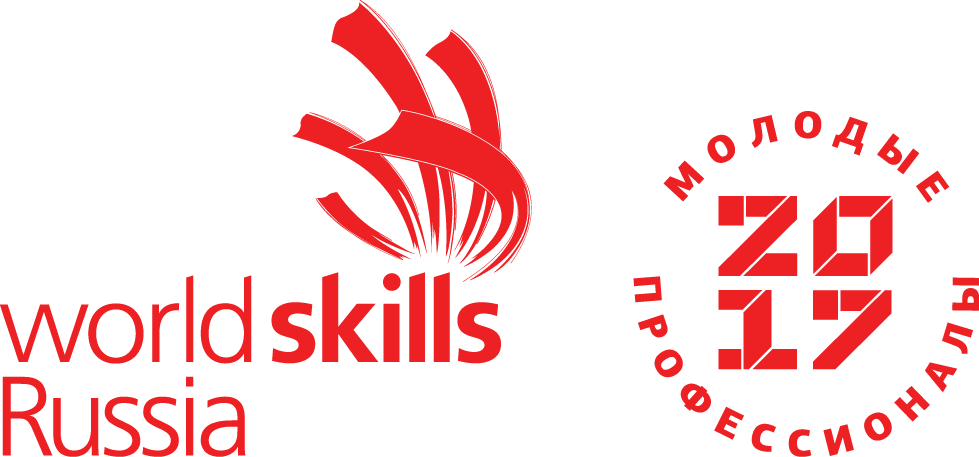 Согласовано:Менеджер компетенции ___________Савченко И.В«___»____________2021КОНКУРСНОЕ ЗАДАНИЕ(секретное)НЕРАЗРУШАЮЩИЙ КОНТРОЛЬ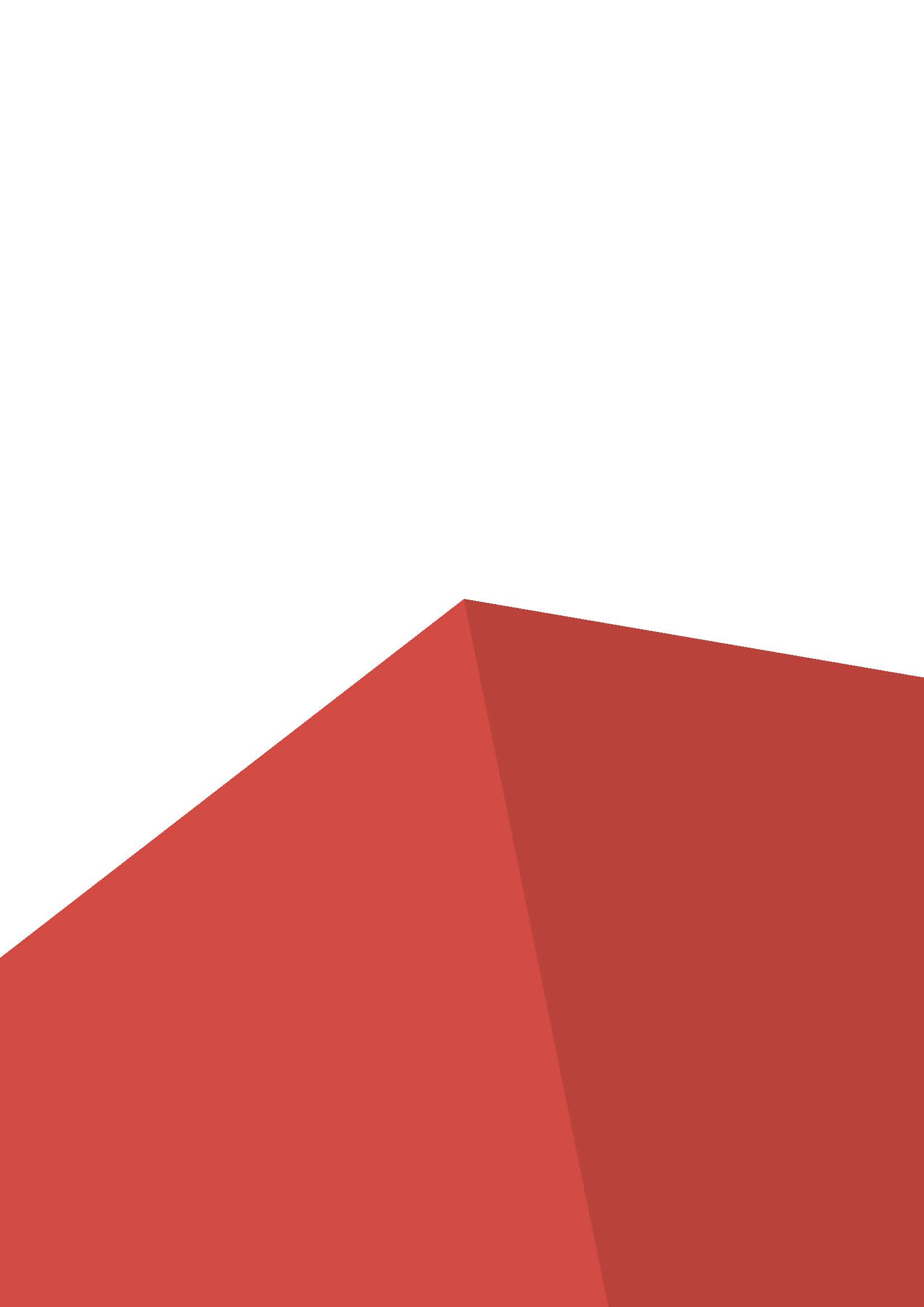 Конкурсное задание включает в себя следующие разделы:Формы участия в конкурсеЗадание для конкурсаМодули задания и необходимое времяКритерии оценкиНеобходимые приложенияКоличество часов на выполнение задания:15 ч.1. ФОРМЫ УЧАСТИЯ В конкурсеИндивидуальная форма участия.2. ЗАДАНИЕ ДЛЯ конкурса2.1. ОБЩИЕ ПОЛОЖЕНИЯСодержанием конкурсного задания являются работы по неразрушающему контролю качества сварных соединений конкурсных образцов (выявление дефектов). Для выполнения задания для участников чемпионата должны быть оборудованы индивидуальные рабочие места, а также предоставлен комплект конкурсных образцов.Продолжительность Конкурсного задания составляет не менее 15 часов. Продолжительность выполнения каждого модуля, входящего в состав Конкурсного задания отражается в СМП-плане чемпионата.Вне зависимости от количества модулей, КЗ должно включать оценку по каждому из разделов WSSS. Конкурсное задание не должно выходить за пределы WSSS.Оценка знаний участника должна проводиться исключительно через практическое выполнение Конкурсного задания. При выполнении Конкурсного задания не оценивается знание правил и норм WSR.Конкурсное задание состоит из 4 модулей:Модуль А. Визуальный и измерительный контроль.Модуль В. Капиллярный контрольМодуль С. Ультразвуковой контроль.Модуль D. Радиографический контроль.Модули конкурсного задания состоят из разработки технологической карты контроля, проведения контроля (или его имитации), расшифровки результатов контроля, составления отчетной документации. По результатам проведенного контроля и оформления отчетной документации в соответствии указанным порядком, будет произведена оценка полноты и качества выполненного участниками конкурсного задания.При выполнении конкурсного задания обязательным требованием является соблюдение требований охраны труда, при несоблюдении данных требований или их нарушении, участник может быть отстранен от чемпионата.Конкурсное задание может быть секретным.2.2. СОСТАВ КОНКУРСНОГО ЗАДАНИЯ2.2.1. Модуль А: Выполнение визуального и измерительного контроляУчастнику необходимо провести контроль качества предложенных конкурсных образцов методом визуального и измерительного контроля. По результатам проведенных работ провести оценку качества в соответствии с предложенными нормами оценки. Также необходимо разработать технологическую карту контроля по исходным данным, представленным в задании.Разработка технологической карты, проведение контроля и оценка качества должны быть осуществлены в соответствии с требованиями методики, указанной в конкурсном задании и находящейся в открытом доступе не позднее 2х недель до начала Конкурса. Печатные версии методики раздаются участникам перед выполнением конкурсного задания.По результатам проведенного контроля и оценки качества участнику необходимо оформить дефектограмму и заключение/протокол.Пример конкурсного задания для модуля ВИК приведен в приложении 1.2.2.2. Модуль В: Выполнение капиллярного контроляУчастнику необходимо провести контроль качества предложенных конкурсных образцов методом капиллярного контроля. По результатам проведенных работ провести оценку качества в соответствии с предложенными нормами оценки. Также необходимо разработать технологическую карту контроля по исходным данным, представленным в задании.Разработка технологической карты, проведение контроля и оценка качества должны быть осуществлены в соответствии с требованиями методики, указанной в конкурсном задании и находящейся в открытом доступе не позднее 2х недель до начала Конкурса. Печатные версии методики раздаются участникам перед выполнением конкурсного задания.По результатам проведенного контроля и оценки качества участнику необходимо оформить дефектограмму и заключение/протокол.Пример конкурсного задания для модуля КК приведен в приложении 2.2.2.3. Модуль С: Выполнение ультразвукового контроляУчастнику необходимо провести контроль качества предложенных конкурсных образцов методом ультразвукового контроля. По результатам проведенных работ провести оценку качества в соответствии с предложенными нормами оценки. Так же необходимо разработать технологическую карту контроля по исходным данным, представленным в задании.Разработка технологической карты, проведение контроля и оценка качества должны быть осуществлены в соответствии с требованиями методики, указанной в конкурсном задании и находящейся в открытом доступе не позднее 2х недель до начала Конкурса. Печатные версии методики раздаются участникам перед выполнением конкурсного задания.По результатам проведенного контроля и оценки качества участнику необходимо оформить дефектограмму и заключение/протокол.Пример конкурсного задания для модуля УЗК приведен в приложении 3.2.2.4. Модуль D: Выполнение работ по радиографическому контролю.Участнику необходимо разработать технологическую карту контроля по исходным данным, представленным в задании, и провести расшифровку предложенных радиографических снимков с последующей оценкой допустимости выявленных несплошностей в соответствии с предложенными нормами оценки. Результат расшифровки оформить в виде дефектной ведомости.Разработка технологической карты должна проводится в соответствии с требованиями методики, указанной в конкурсном задании и находящейся в открытом доступе не позднее 2х недель до начала Конкурса. Печатные версии методики раздаются участникам перед выполнением конкурсного задания.Пример конкурсного задания для модуля РГК приведен в приложении 4.2.3. СХЕМА ОЦЕНКИ (УКРУПНЕННАЯ)Укрупненная схема оценки (без раскрытия аспектов) выглядит следующим образом:2.4. ЗАКЛЮЧИТЕЛЬНЫЕ ПОЛОЖЕНИЯПорядок разработки, утверждения и оценки Конкурсного задания определяется Техническим описанием компетенции «Неразрушающий контроль».Приложение 1Пример задания для модуля ВИКРазработать Технологическую карту визуального и измерительного контроля:Выполнить визуальный и измерительный контроль конкурсного образца, составить заключение и дефектограмму. Приложение 2Пример задания для модуля ККРазработать Технологическую карту капиллярного контроля:Выполнить капиллярный контроль конкурсного образца, составить заключение и дефектограмму. Приложение 3Пример задания для модуля УЗКРазработать Технологическую карту ультразвукового контроля:Выполнить ультразвуковой контроль конкурсного образца, составить заключение и дефектограмму. Приложение 4Пример задания для модуля РГКРазработать Технологическую карту радиографического контроля: Выполнить расшифровку радиографических снимков, результаты занести в ведомость выявленных дефектов.КритерииВесСубкритерийБаллСоставление ТК18%Составление ТК ВИК4Составление ТК18%Составление ТК КК4Составление ТК18%Составление ТК УЗК5Составление ТК18%Составление ТК РГК5Выявление дефектов методом ВИК19%Проведение ВИК1Выявление дефектов методом ВИК19%Оценка результатов ВИК18Выявление дефектов методом КК15%Проведение КК1Выявление дефектов методом КК15%Оценка результатов КК14Выявление дефектов методом УЗК23%Проведение УЗК1Выявление дефектов методом УЗК23%Оценка результатов УЗК22Выявление дефектов методом РГК17%Проведение РГК7Выявление дефектов методом РГК17%Оценка результатов РГК10Оформление отчетной документации8%Составление отчётной документации ВИК2Оформление отчетной документации8%Составление отчётной документации КК2Оформление отчетной документации8%Составление отчётной документации УЗК2Оформление отчетной документации8%Составление отчётной документации РГК2Итого1001001 Объект контроля1 Объект контроля1 Объект контроля1 Объект контроляОбъект контроляОбъект контроляКонкурсный образец ВИК-Э №312, лист S=6 мм + труба 220х6 ммКонкурсный образец ВИК-Э №312, лист S=6 мм + труба 220х6 ммКонтролируемый элементКонтролируемый элементСтыковое сварное соединение №1, №2, С21 по ТУ ВИК-1-18Угловое сварное соединение №3, У5 по ТУ ВИК-1-18Стыковое сварное соединение №1, №2, С21 по ТУ ВИК-1-18Угловое сварное соединение №3, У5 по ТУ ВИК-1-18Материал основного металлаМатериал основного металла12Х18Н10Т12Х18Н10ТСпособ сваркиСпособ сваркиРДС+РАДРДС+РАДОбъём контроля, %Объём контроля, %100%100%Зона контроляЗона контроля№1, №2:Зона контроляЗона контроля№3:Эскиз контролируемого объектаЭскиз контролируемого объекта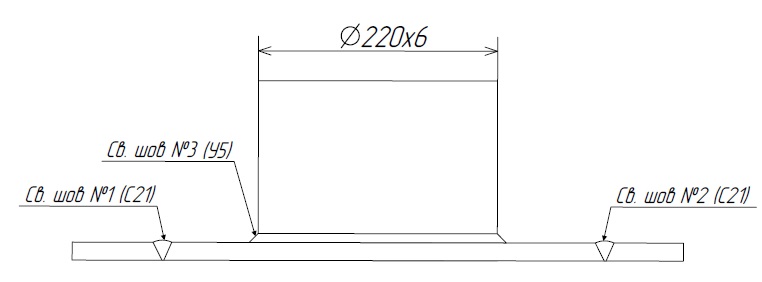 2 Нормативная документация2 Нормативная документация2 Нормативная документация2 Нормативная документацияТУ ВИК-1-18ТУ ВИК-1-18ТУ ВИК-1-18ТУ ВИК-1-183 Средства контроля3 Средства контроля3 Средства контроля3 Средства контроля4 Подготовка к контролю4 Подготовка к контролю4 Подготовка к контролю4 Подготовка к контролю5 Условия проведения контроля5 Условия проведения контроля5 Условия проведения контроля5 Условия проведения контроля6 Порядок проведения контроля6 Порядок проведения контроля6 Порядок проведения контроля6 Порядок проведения контроля1. Порядок проведения визуального контроля1. Порядок проведения измерительного контроля7 Параметры, подлежащие измерению (общая методика, рекомендуемые средства)7 Параметры, подлежащие измерению (общая методика, рекомендуемые средства)7 Параметры, подлежащие измерению (общая методика, рекомендуемые средства)7 Параметры, подлежащие измерению (общая методика, рекомендуемые средства)8 Оценка качества сварных соединений8 Оценка качества сварных соединений8 Оценка качества сварных соединений8 Оценка качества сварных соединенийРазмерные показатели для оценки качества:Размерные показатели для оценки качества:Размерные показатели для оценки качества:Размерные показатели для оценки качества:9. Оформление отчётной документации9. Оформление отчётной документации9. Оформление отчётной документации9. Оформление отчётной документацииОбъект контроляКонкурсный образец ВИК-Э №312 (сварное соединение пластин S=6 мм + труба Ø220х6 мм)Контролируемый элементСтыковое сварное соединение №1 С21 по ТУ ВИК-1-18Стыковое сварное соединение №2 С21 по ТУ ВИК-1-18Угловое сварное соединение №3 У5 по ТУ ВИК-1-18Материал основного металла12Х18Н10ТСпособ сваркиРАДСНормативная документацияТУ ВИК-1-18Объём контроля100 %ПримечаниеБрызги металла фиксации не подлежат1. Объект контроля1. Объект контроля1. Объект контроля1.1 Объект контроля1.1 Объект контроляКонкурсный образец КК-Э №314, труба 108х4+труба 121х5+труба 132х6 мм1.2 Контролируемый элемент1.2 Контролируемый элементНахлесточное сварное соединение №1, №2, №3 по ТУ ВИК-1-18, тип Н11.3 Материал основного металла1.3 Материал основного металла12Х18Н10Т1.4 Способ сварки1.4 Способ сваркиРАД1.5 Объём контроля, %1.5 Объём контроля, %100%1.6 Класс чувствительности1.6 Класс чувствительностиII1.7 Зона контроля1.7 Зона контроляЭскиз сварного соединенияЭскиз сварного соединения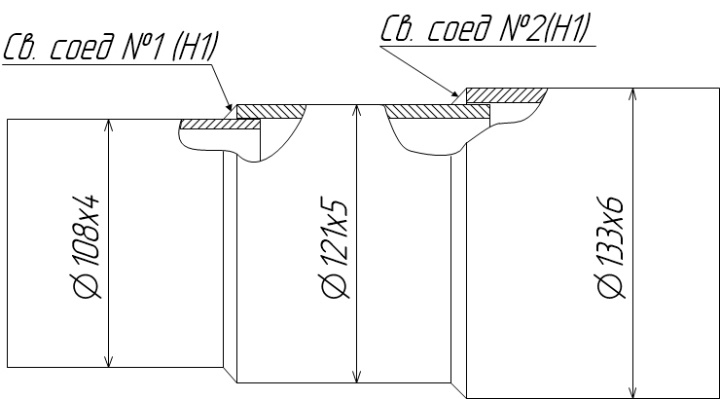 2. Нормативная документация2. Нормативная документация2. Нормативная документацияТУ КК-1-18ТУ КК-1-18ТУ КК-1-183 Средства контроля3 Средства контроля3 Средства контроля4. Техника безопасности4. Техника безопасности4. Техника безопасности5. Условия проведения контроля5. Условия проведения контроля5. Условия проведения контроля6. Подготовка к контролю6. Подготовка к контролю6. Подготовка к контролю7. Порядок проведения контроля7. Порядок проведения контроля7. Порядок проведения контроляНанесение индикаторного пенетрантаУдаление индикаторного пенетрантаНанесение проявителя на контролируемую поверхность8. Осмотр контролируемой поверхности8. Осмотр контролируемой поверхности8. Осмотр контролируемой поверхности9. Оценка качества9. Оценка качества9. Оценка качестваРазмерный показатель для оценки качества:Размерный показатель для оценки качества:Размерный показатель для оценки качества:10. Оформление отчётной документации10. Оформление отчётной документации10. Оформление отчётной документацииОбъект контроляКонкурсный образец КК-Э-314(сварное соединение труб Ø108х4+Ø121х5+Ø132х6 мм)Контролируемый элементНахлесточное сварное соединение №1, №2, №3, тип Н1 по ТУ ВИК-1-18Материал основного металла12Х18Н10ТСпособ сваркиРАДСНормативная документацияТУ КК-1-18Способ контроляЦветнойСхемы образцов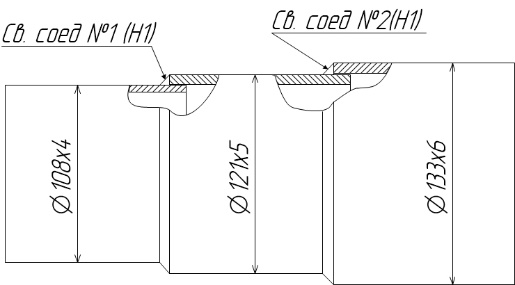 Оценка качествапо индикаторным следам1 Объект контроля1 Объект контроля1 Объект контроляОбъект контроляОбъект контроляКонкурсный образец УЗК-Э №318, пластина S=10 ммКонтролируемый элементКонтролируемый элементТавровое сварное соединение Т8 по ТУ ВИК-1-18Материал основного металлаМатериал основного металлаСт3Способ сваркиСпособ сваркиРАДСОбъём контроля, %Объём контроля, %100Степень контроледоступностиСтепень контроледоступности1ДКУровень качестваУровень качестваIIЭскиз сварного соединенияЭскиз сварного соединения2 Нормативная документация2 Нормативная документация2 Нормативная документацияТУ УЗК-1-18ТУ УЗК-1-18ТУ УЗК-1-183 Средства контроля и необходимые принадлежности3 Средства контроля и необходимые принадлежности3 Средства контроля и необходимые принадлежности4 Подготовка к контролю4 Подготовка к контролю4 Подготовка к контролю1. Проверка подготовки объекта контроля2. Проверка средств контроля и настройка параметров контроля3. Установка уровней чувствительности4.Схема настройки дефектоскопа5. Параметры и схема контроля сварного соединения5. Параметры и схема контроля сварного соединения5. Параметры и схема контроля сварного соединения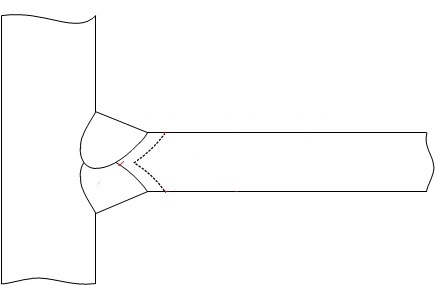 Схема контроляСхема контроляСхема контроляПараметры контроля:Таблица 1Параметры контроля:Таблица 1Параметры контроля:Таблица 1Схема сканирования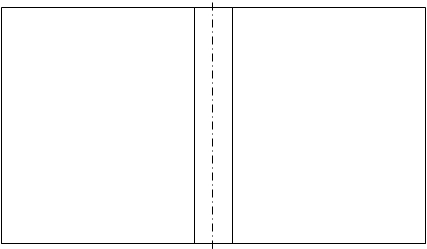 6. Порядок проведения контроля и измерения характеристик несплошностей6. Порядок проведения контроля и измерения характеристик несплошностей6. Порядок проведения контроля и измерения характеристик несплошностей7. Оценка качества7. Оценка качества7. Оценка качества8. Оформление отчётной документации8. Оформление отчётной документации8. Оформление отчётной документацииКонкурсный образец УЗК-Э №318Конкурсный образец УЗК-Э №318Объект контроляТавровое сварное соединение пластин S=10 мм.Уровень качестваIIМатериал основного металлаСталь 20Способ сваркиРДС, Т8 по ТУ ВИК-1-18Нормативная документацияТУ УЗК-1-18Объём контроля100 %Объект контроляОбъект контроляОбъект контроляОбъект контроляОбъект контроляКонтролируемый элементКонтролируемый элементКонтролируемый элементКонкурсный образец РК-1, сварной шов №1Конкурсный образец РК-1, сварной шов №1Типоразмер контролируемого элемента, ммТипоразмер контролируемого элемента, ммТипоразмер контролируемого элемента, ммØ57х4Ø57х4Материал основного металлаМатериал основного металлаМатериал основного металла08Х18Н10Т08Х18Н10ТСпособ сварки и тип сварного соединенияСпособ сварки и тип сварного соединенияСпособ сварки и тип сварного соединенияРАДС, С-2 по ТУ ВИК-1-18РАДС, С-2 по ТУ ВИК-1-18Объем контроля, %Объем контроля, %Объем контроля, %100%100%Зона контроляЗона контроляЗона контроляНормативная документацияНормативная документацияНормативная документацияНормативная документацияНормативная документацияТУ РГК-1-18ТУ РГК-1-18ТУ РГК-1-18ТУ РГК-1-18ТУ РГК-1-18Средства контроляСредства контроляСредства контроляСредства контроляСредства контроляНаименование оборудованиеНаименование оборудованиеТипТипТипРентгеновский аппаратРентгеновский аппаратРПД-150 (напряжение 120 кВ, ток 2,5 мА)РПД-150 (напряжение 120 кВ, ток 2,5 мА)РПД-150 (напряжение 120 кВ, ток 2,5 мА)Заданное напряжениеЗаданное напряжение120кВ120кВ120кВЗаданный токЗаданный ток2,5мА2,5мА2,5мАРазмер фокусного пятна, ммРазмер фокусного пятна, мм0,70,70,7НегатоскопНегатоскопНСД-1НСД-1НСД-1ДенситометрДенситометрДНС-2ДНС-2ДНС-2Проявочная машинаПроявочная машинаAGFA NDTAGFA NDTAGFA NDTРадиографическая плёнкаРадиографическая плёнкаAgfa Structurix D7 Pb VacuPacAgfa Structurix D7 Pb VacuPacAgfa Structurix D7 Pb VacuPacЭталон чувствительности (тип, номер)Эталон чувствительности (тип, номер)Маркировочные знаки (номер)Маркировочные знаки (номер)Маркер по металлу, рулетка 3 м.Маркер по металлу, рулетка 3 м.---3.2 Материалы и оснащение для расшифровки снимков3.2 Материалы и оснащение для расшифровки снимков3.2 Материалы и оснащение для расшифровки снимков3.2 Материалы и оснащение для расшифровки снимков3.2 Материалы и оснащение для расшифровки снимковПодготовка оборудования и материалов к выполнению просвечиванияПодготовка оборудования и материалов к выполнению просвечиванияПодготовка оборудования и материалов к выполнению просвечиванияПодготовка оборудования и материалов к выполнению просвечиванияПодготовка оборудования и материалов к выполнению просвечиванияПодготовка оборудования и материалов к выполнению просвечивания1. Осмотр объекта контроля2. Подготовка рентгеновского аппарата и принадлежностей3. Подготовка к фотообработке и расшифровке снимковУсловия проведения контроля, требования к помещениям, ТБ и РБУсловия проведения контроля, требования к помещениям, ТБ и РБУсловия проведения контроля, требования к помещениям, ТБ и РБУсловия проведения контроля, требования к помещениям, ТБ и РБУсловия проведения контроля, требования к помещениям, ТБ и РБУсловия проведения контроля, требования к помещениям, ТБ и РБПорядок проведения контроляПорядок проведения контроляПорядок проведения контроляПорядок проведения контроляПорядок проведения контроляПорядок проведения контроля6.1 Требования к качеству снимков для допуска к расшифровке6.1 Требования к качеству снимков для допуска к расшифровке6.1 Требования к качеству снимков для допуска к расшифровке6.1 Требования к качеству снимков для допуска к расшифровке6.1 Требования к качеству снимков для допуска к расшифровке6.1 Требования к качеству снимков для допуска к расшифровкеСхема и параметры просвечиванияСхема и параметры просвечиванияСхема и параметры просвечиванияСхема и параметры просвечиванияСхема и параметры просвечиванияСхема и параметры просвечиванияПараметрПараметрПараметрПараметрЗначение параметраЗначение параметра1. Толщина для оценки качества1. Толщина для оценки качества1. Толщина для оценки качества1. Толщина для оценки качества2. Радиационная толщина2. Радиационная толщина2. Радиационная толщина2. Радиационная толщина3. Фокусное пятно рентгеновского аппарата3. Фокусное пятно рентгеновского аппарата3. Фокусное пятно рентгеновского аппарата3. Фокусное пятно рентгеновского аппарата0,70,74. Заданное напряжение4. Заданное напряжение4. Заданное напряжение4. Заданное напряжение120 кВ120 кВ5. Заданный ток5. Заданный ток5. Заданный ток5. Заданный ток2,5 мА2,5 мА6. Угол просвечивания6. Угол просвечивания6. Угол просвечивания6. Угол просвечивания7. Фокусное расстояние расчётное f, не менее7. Фокусное расстояние расчётное f, не менее7. Фокусное расстояние расчётное f, не менее7. Фокусное расстояние расчётное f, не менее8. Время экспозиции (фактическое)8. Время экспозиции (фактическое)8. Время экспозиции (фактическое)8. Время экспозиции (фактическое)9. Требуемая чувствительность контроля К9. Требуемая чувствительность контроля К9. Требуемая чувствительность контроля К9. Требуемая чувствительность контроля К10. Количество экспозиций10. Количество экспозиций10. Количество экспозиций10. Количество экспозиций11. Длина контролируемого за 1 экспозицию участка, мм11. Длина контролируемого за 1 экспозицию участка, мм11. Длина контролируемого за 1 экспозицию участка, мм11. Длина контролируемого за 1 экспозицию участка, ммРисунок №1 Схема просвечивания (полная)Рисунок №1 Схема просвечивания (полная)Рисунок №1 Схема просвечивания (полная)Рисунок №1 Схема просвечивания (полная)Рисунок №1 Схема просвечивания (полная)Рисунок №1 Схема просвечивания (полная)Оценка качестваОценка качестваОценка качестваОценка качестваОценка качестваОценка качестваКачество сварного соединения считается удовлетворительным:Нормы допустимости одиночных включений и скоплений:Качество сварного соединения считается удовлетворительным:Нормы допустимости одиночных включений и скоплений:Качество сварного соединения считается удовлетворительным:Нормы допустимости одиночных включений и скоплений:Качество сварного соединения считается удовлетворительным:Нормы допустимости одиночных включений и скоплений:Качество сварного соединения считается удовлетворительным:Нормы допустимости одиночных включений и скоплений:Качество сварного соединения считается удовлетворительным:Нормы допустимости одиночных включений и скоплений:Оформление результатов контроляОформление результатов контроляОформление результатов контроляОформление результатов контроляОформление результатов контроляОформление результатов контроля